Kallelse och möteshandlingar till 2005 års stämma, onsdag 16 mars 2005 kl 19.00–21.00 i Vinstaskolans personalrumFörslag till dagordningVerksamhetsberättelse 2004/2005Sigfasts Samfällighetsförenings ändamål är att förvalta den gemensamma delen av området; anläggningssamfällighet för vägar, parkeringsplatser, centralantennanläggning, ledningar för el, kall- och varmvatten, lekplatser mm.Samfälligheten bildades vid anläggningsbeslut den 25 april och föreningen registrerades den 21 augusti 1990. Föreningen övertog ansvaret för den ekonomiska driften fr o m 1 juli 1991.Vid föregående föreningsstämma den 24 mars 2004 valdes:Ordförande:	Lisbeth GunnarssonLedamöter på två år:	Bo Sundwall  och Susanne LittorinSuppleanter på ett år:	Kenneth Wernqvist och Mikael PetrénRevisorer (suppleant):	Ulf Reijer och Gert Ersson (Robert Leonardi)Valberedning:	Staffan Littorin, Peter Dyer och Monica AllardStyrelsen har haft sju protokollförda sammanträden och arbetat med aktiva suppleanter.ANSVARSFÖRDELNINGArbetsuppgifterna inom styrelsen har varit fördelade enligt följande:Sekreterare	Bo SundwallKassör	Susanne Littorin Uc1, uc2 (el, värme)	Mats Lannvik, ersättare: Mikael Petrén.K-tomt –	trädgård	Lisbeth Gunnarsson, Susanne Littorin	asfalt/byggnader/ belysning	, Bo SundwallSopanläggning – 	planering, drift och underhåll 	Bo Sundwall, Mats Lannvik och Kenneth Wernqvist.TV-anläggning	Mats Lannvik, ersättare: Mikael Petrén.Lekutrustning	Susanne Littorin och Mikael Petrén.TRÄDGÅRDSSKÖTSELUnder året har den gemensamma marken, den s.k. “K-tomten” skötts av föreningens medlemmar i trädgårdsgrupper som ansvarat för varsitt avgränsat område. Deltagandet är frivilligt. Föreningens kostnader blir lägre genom att entreprenörer inte behöver anlitas, vilket medför viss återbetalning av månadsavgiften.I huvudsak har arbetet fungerat bra. Arbetsinsatserna inom grupperna är dock något ojämnt fördelade. Grupperna fördelar arbetsuppgifterna i det egna området genom diskussioner eller genom enskilda initiativ. Dock har endast 14 hushåll under året varit anmälda till arbetet.Vår- och höststädning har genomförts den 17 april respektive den 25 oktober 2004. Samtliga hushåll var då kallade. 44 hushåll deltog i det vackra vädret på vårstädningen. 50 hushåll deltog på höststädningen. Alla deltagare bjöds i samband med dessa på korv med bröd och läsk eller lättöl.Ett nyplanterat träd, Japansk körsbär, vid C5 som inte hade slagit rot ordentligt har tagits bort och kommer inte att ersättas.Ytterligare en skottkärra är inköpt till föreningen, då den som saknades inte återfunnits. Den förvaras i trädgårdsförrådet där bokningslistor är uppsatta, alla lån av verktyg skall antecknas. ANLÄGGNINGENAvtal för snöröjning och halkbekämpning har för säsongen tecknats med TH Bygg & Schakt AB.I samband med höststädningen byttes ett stort antal trasiga timers i garage/carportar.En ansökan om införande av parkeringsförbud på Gränsvägen några timmar på dagtid var 14:e dag under perioden 1 dec–15 maj, har skickats till ansvariga stadsdelsförvaltningar. Något svar har ännu inte inkommit.LEKUTRUSTNINGI början av året gick styrelsen igenom samtliga lekplatsers utrustning. Vi kunde då konstatera att sanden i sandlådorna behövde bytas ut och att flera sandlådor behöver repareras. Under sommaren byttes sanden ut i samtliga sandlådor. Styrelsen tog mått på de bräder i sandlådorna som behöver bytas ut. Reparerationerna kommer att genomföras 2005.SOPHANTERINGSophämtningen har fungerat tillfredsställande. När karuseller ibland fastnat har det berott på felaktiga ikast eller slarvig isättning av nya säckar när Renhållningsförvaltningen hämtat soporna.Tidningsinsamlingen har fungerat bra. Listan med datum för insamling har satts upp på anslagstavlan av styrelsen. Fr o m årsskiftet 2004-2005 upphörde dock insamlingen av tidningar. Arbetarskyddsstyrelsen har förbjudit uppsamling av tidningar från marken p g a risk för arbetsskador hos insamlande personal.EKONOMIFöreningens bokföringsår följer kalenderåret. Bokslut och revision av räkenskaperna avser såldes 1 januari – 31 december 2004. Månadsavgiften har under året varit 1 300 kr per hushåll.Avsättning till reparationsfond har gjorts med 15 000 kronor som utgörs av lagstadgat minimibelopp. Syftet med denna fond är att bygga upp ekonomisk beredskap för större skador, t ex haveri av värmeanläggningen eller vatten och avloppssystem. Föreningens tillgängliga pengar finns på samma konto för att uppnå så god ränta som möjligt, och ändå ha pengarna tillgängliga för betalning av löpande räkningar.Föreningen är befriad från inkomstskatt på ränteintäkter.Om hänsyn tas till samtliga under året uppkomna kostnader har resultatet blivit en minskning av kapitalet med 151 327,81 kronor.En undersökning om medlemmarnas attityd till övergång att betala medlemsavgiften kvartalsvis istället för varje månad, har genomförts. Av 75 hushåll var det 41 som svarade. Trettiotvå hushåll vill fortsätta att betala månadsvis, 6 vill övergå till att betala per kvartal och för 3 passar vilket alternativ som helst. Detta visar att en övervägande majoritet vill fortsätta att betala avgiften månadsvis varför styrelsen inte ser någon anledning till att förändra betalningsrutinerna. Det är dock fullt möjligt för varje hushåll att betala flera månader i taget bara det framgår på inbetalningen vilka månader som avses.Det har inkommit önskemål att betala föreningsavgiften med autogiro. Detta medför dock en kostnad för föreningen samt ett merarbete för styrelsen. Styrelsen anser därför att nuvarande betalningssystem är tillräckligt.Kostnader och intäkter följs inte åt under året vilket ger ett behov av tillgång till ett relativt stort kapital. Lägsta saldo under året har varit 54 800 kr. Följande diagram visar likviditeten under året.kluderarekonomi, bokföring, samt sekreterareTV-ANLÄGGNINGENUnder året har TV-anläggningen fungerat utan större problem. Vissa mottagare haruppgraderats p g a att Viasat har infört nytt kodningssystem.Något underlag till plan för övergång till digital-TVnätet har ännu inte tagits fram.BREDBANDInga försök till bredbandslösningar har skett under året.UNDERCENTRALENUnder året har undercentralen fungerat utan större problem.GRANNSAMVERKANFöreningen har sedan de första hushållen anslöt sig 1993 agerat som om föreningen vore kollektivt ansluten. Styrelsen har nu funnit att bara anmälda hushåll ingår, och att grannsamverkan bygger på ett aktivt deltagande.§ 9 Bokslut§ 10 RevisionsberättelsePresenteras på stämman.§ 12 Verksamhetsplan”K-tomten” skall i huvudsak skötas av frivilliga medlemmar i trädgårdsgrupper som ansvarar för varsitt avgränsat område, samt genom vår- och höststädning då samtliga hushåll förväntas delta. Under 2005 sker vårstädningen den 16 april och höststädningen den 22 oktober. Vårstädningen 2006 sker den 22 april.Hantera underhåll och reparationsarbeten av gemensamhetsanläggningen i första hand via arbetsgrupper inom föreningen.Arbeta för att föreningen skall vara delaktig i samhällets informationsteknologiska utveckling avseende tele, television, video, data och annan etermedia.Ta fram detaljplan för övergång till digital-TVdistrubution och förbereda upphandling av nödvändig uppgradering.Arbeta för förbättringar av sophanteringen.I övrigt löpande underhåll på samfällighetens anläggning.§ 13 Överföring av del av fastigheten Holmbjörn 1 till Holmbjörn 3Stockholms stad avser att överlåta del av fastigheten Holmbjörn 1, bilaga 1, till fastigheten Holmbjörn 3 där marken avses bli infart till en kommande fastighet. För att detta ska kunna genomföras krävs att Sigfast´s samfällighetsförening, som innehar marken med nyttjanderätt, frånträder sin rätt till markområdet.Styrelsen föreslår att stämman beslutar att ett utrymme på ca 95 kvm, enligt bilaga 1, av gemensamhetsanläggningen Sigfast ga:1 skall upphöra att ingå i Sigfast ga:1 samt att ge styrelsen i uppdrag att teckna avtal med Stockholms stad och köparen som reglerar detta.§ 14 Förslag till nedsättning av avgift för föreningsuppdragMötesordförande stämma 2006	500 krMötessekreterare stämma 2006	500 krValberedning 2005–2006	750 krStyrelseordförande	5 500 krKassör	3 500 krStyrelsens sekreterare	2 500 krLedamot och aktiv suppleant	1 500 krDeltagande vid styrelsemöte per gång	300 krDeltagande i trädgårdsgruppsarbete, per hushåll och år	240 krRevisorer	750 krAnsvarig för undercentral	1 500 krAnsvarig för TV-anläggning	1 500 kr§ 15 Förslag till BUDGET 2005 (tillika inkomst- och utgiftsstat)Förslag till beslut:För att undvika risken att tvingas till extra utdebiteringar vid eventuella större reparationer eller haverier ska en buffert minst om 150 000 kronor i fonderade medel skapas.Bufferten tillåts användas för tillfälligt behov av finansiering av löpande räkning, om annan likviditet för tillfället saknas.§ 16 Fastställande av debiteringslängd 1 april 2005 – 31 mars 2006Förslag till beslut:För täckande av föreningens kostnader uttaxeras per månad och medlemshushåll bidrag om 1 500 kronor under perioden 1 april 2005–31 mars 2006. Sammanlagt uttaxeras därmed totalt 1 350 000 kronor, fördelat lika på samtliga i föreningen ingående fastigheter, Sigfast 5–65 och Holmbjörn 18–31.Betalningen sker i efterskott, senast den sista dagen i respektive månad. Inbetald månadsavgift skall anses avse betalning av senast förfallna, icke betalda avgift. Avgiften inbetalas till föreningens postgirokonto  625 14 97–1 utan avisering. Förseningsavgift utgår sextio dagar efter förfallodatum. Förseningsavgiften är 100 kronor plus 1 % månatlig ränta på avgiftsbeloppet per påbörjad månad. Om hushåll betalat avgiften efter förfallodatum mer än 5 gånger de senaste 18 månaderna utsändes avisering. Avgift för avisering utgår med 100 kronor.Debiteringslängd; i föreningen ingående fastigheter och medlemsbidrag för perioden:	Bilaga 1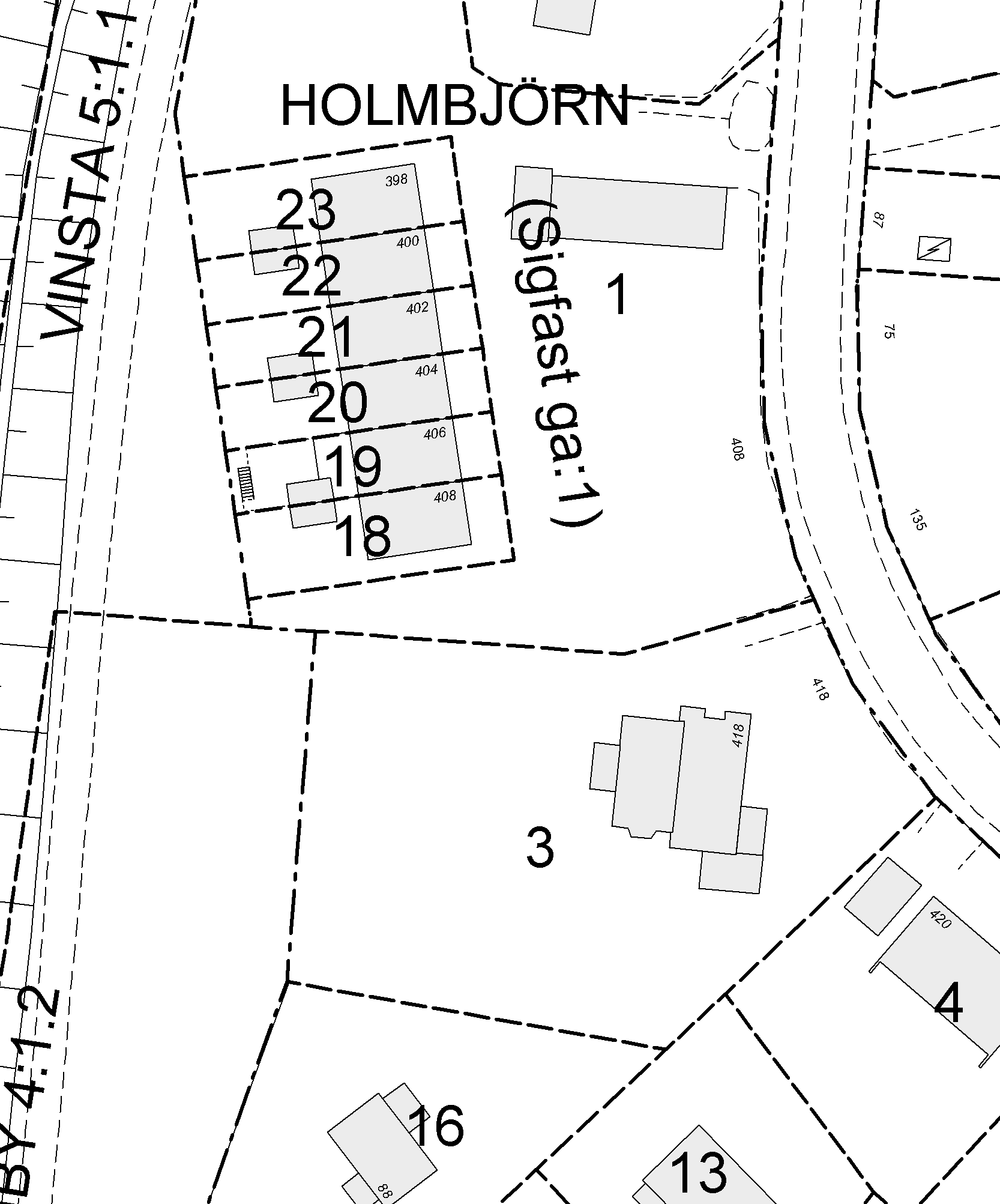 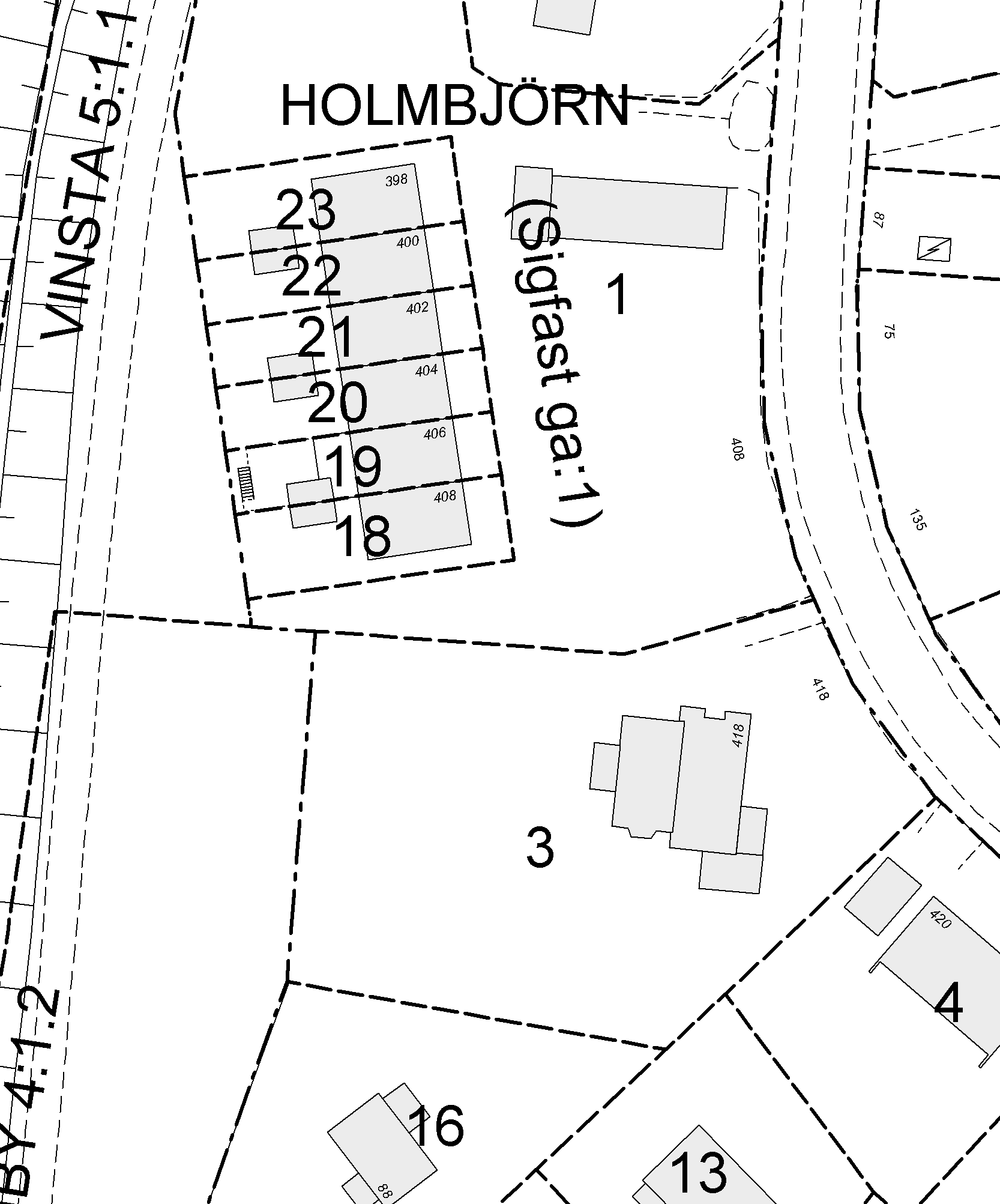 § 1Sammanträdet öppnas§ 2Mötets behöriga utlysande§ 3Fastställande av röstlängd	Förslag till beslut: Röstlängden fastställes genom avprickning på närvarolista. 	Röstlängden skall revideras om något hushåll lämnar stämman.§ 4Fastställande av dagordning§ 5Val av mötesordförande§ 6Val av mötessekreterare§ 7Val av två protokollsjusterare och tillika rösträknare§ 8Verksamhetsberättelse§ 9Bokslut§ 10Revisionsberättelse§ 11Ansvarsfrihet§ 12Verksamhetsplan§ 13Överföring av del av fastigheten Holmbjörn 1 till Holmbjörn 3§ 14Förslag till nedsättning av avgift för föreningsuppdragmötesordförande stämma 2006mötessekreterare stämma 2006valberedning 2005-2006styrelseordförandekassörstyrelsens sekreterareledamot och aktiv suppleantdeltagande vid styrelsemöte per gångdeltagande i trädgårdsgruppsarbete, per hushåll och årrevisoreransvarig för undercentralansvarig för TV-anläggning§ 15Fastställande av budget§ 16Fastställande av debiteringslängd för perioden 1 april 2005–31 mars 2006§ 17Val av ordförande för samfälligheten§ 18Val av två ordinarie ledamöter på två år§ 19Val av två suppleanter på ett år§ 20Val av två revisorer§ 21Val av en revisorssuppleant§ 22Val av valberedning§ 23Mötet avslutas(förslag till) BOKSLUT 2004(förslag till) BOKSLUT 20042005-01-19Ingående balansUtgående balansFörändringPOSTGIRO389 456,74238 128,93-151 327,81BUDGETUTFALLDifferensIntäkterMånadsavgifter1 170 0001 168 480,00-1 520,00Ränteintäkter0,0038,1938,19Övriga intäkter3 200,005 697,002 497,00Summa1 173 200,001 174 215,191 015,19KostnaderFjärrvärme580 000 644 992,00 Vatten/Avlopp180 000 190 259,00 TV-anläggning35 000 64 966,00 Reparation Anläggn12 000 28 128,00 Övrigt10 700 6 733,00 El99 000 114 236,00 Sophämtning71 000 101 844,00 Styrelse31 000 31 000,00 Administration17 000 16 572,00 Snöröjning50 000 109 289,00 Trädgård26 000 17 524,00 Summa1 111 700 1 325 543 Årets resultat61 500,00 -151 327,81 avstämt utfall-149 533,81Reparationsfondingående balans97 253,00 Förbrukning 2004-28 128,00 Avsättning 200415 000,00 utgående balans84 125,00 Garagefond9 000,00Bredbandsfond90 000,00Summa fonder183 125,00(ingår i "POSTGIRO")(ingår i "POSTGIRO")UTFALL 2004BUDGET 2005/mån & husIntäkterMånadsavgifter1 168 480,001 305 000,001 3001 jan - 31 marsRänteintäkter38,190,001 5001 april - 31 decÖvriga intäkter5 697,005 000,00Summa1 174 215,191 310 000,00KostnaderBudget 2004Fjärrvärme644 992664 000738-614 000 Vatten/Avlopp190 259196 000218-180 000 TV-anläggning64 96650 00039-45 000 Reparation Anläggn28 12840 00031-20 000 Övrigt6 7337 0008-10 000 El114 236117 000130-113 000 Sophämtning101 844105 000117-80 000 Styrelse31 00031 00034-31 000 Administration16 57217 00019-16 000 Snöröjning109 28976 00084-80 000 Trädgård17 52418 00020-40 000 Summa1 325 5431 321 000-1 229 000Årets resultat-11 000Reparationsfondingående balans84 125,00Förbrukning 200540 000,00Avsättning 200540 000,00utgående balans84 125,00Garagefond9 000,00Bredbandsfond90 000,00Summa fonderat dec 2005Summa fonderat dec 2005183 125,00HolmbjörnSigfastSigfastSigfastSigfast1818 000518 0002118 0003718 0005318 0001918 000618 0002218 0003818 0005418 0002018 000718 0002318 0003918 0005518 0002118 000818 0002418 0004018 0005618 0002218 000918 0002518 0004118 0005718 0002318 0001018 0002618 0004218 0005818 0002418 0001118 0002718 0004318 0005918 0002518 0001218 0002818 0004418 0006018 0002618 0001318 0002918 0004518 0006118 0002718 0001418 0003018 0004618 0006218 0002818 0001518 0003118 0004718 0006318 0002918 0001618 0003218 0004818 0006418 0003018 0001718 0003318 0004918 0006518 0003118 0001818 0003418 0005018 0001918 0002518 0005118 0002018 0003618 0005218 000